Приложение № 8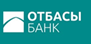 к Правилам предоставления электронных банковских услуг юридическим лицам (их филиалам и представительствам), индивидуальным предпринимателям, частным нотариусам, частным судебным исполнителям, адвокатам, профессиональным медиаторам посредством системы "ЖССБ-ONLINE" в АО "Отбасы банк"(изменен в редакции согласно решению Правления от 17.03.2021 г, протокол №40) (изменен в редакции согласно решению Правления от 10.10.2023 г., протокол №159)Стандартные условия Договора о предоставлении электронных банковских услуг в системе "ЖССБ-ONLINE"Общие положения Настоящие Стандартные условия Договора о предоставлении электронных банковских услуг в системе "ЖССБ-ONLINE" (Договор присоединения) (далее – Стандартные условия или Договор), действие которых распространяется на правоотношения АО "Отбасы банк" (далее – Банк) и юридического лица – Клиента Банка (далее – Клиент), разработаны в рамках статьи 389 Гражданского кодекса Республики Казахстан и утверждены решением Правления Банка (протокол № ___ ) от ____________ 2020 г. (изменен в редакции согласно решению Правления от 17.03.2021 г., протокол № 40)Стандартные условия опубликованы на Интернет-ресурсе Банка www.hcsbk.kz, размещены во всех Филиалах и Отделениях (Операционных залах) Банка и считаются оформленными в письменной форме в соответствии с требованиями статьи 152 Гражданского кодекса Республики Казахстан.Условия Договора, определенные в Стандартных условиях, едины для всех и могут быть приняты Клиентом не иначе как путем присоединения к Стандартным условиям в целом, в полном объеме, с чем Клиент безусловно согласен.Принятие Клиентом условий Договора выражается путем проставления подписи в заявлении о присоединении к Договору и подключении к системе "ЖССБ-ONLINE".Банк настоящим Договором определяет стандартные условия и порядок предоставления Банком электронных банковских услуг юридическим лицам (их филиалам и представительствам), индивидуальным предпринимателям, частным нотариусам, частным судебным исполнителям, адвокатам, профессиональным медиаторам, которые могут быть приняты путем присоединения к настоящему Договору. (изложен в редакции согласно решению Правления от 10.10.2023 г., протокол №159)Присоединение юридического лица (его филиала и представительства), индивидуального предпринимателя, частного нотариуса, частного судебного исполнителя, адвоката, профессионального медиатора (далее - Клиент) к Договору осуществляется путем подписания заявления о присоединении (по форме, установленной Приложением № 1 к Правилам). (изложен в редакции согласно решению Правления от 10.10.2023 г., протокол №159)Клиент, присоединившись к Договору, становится получателем электронных банковских услуг с момента соответствующей регистрации в системе "ЖССБ-ONLINE" на стандартных условиях и в порядке, определенных Договором и Правилами предоставления электронных банковских услуг юридическим лицам (их филиалам и представительствам), индивидуальным предпринимателям, частным нотариусам, частным судебным исполнителям, адвокатам, профессиональным медиаторам посредством системы "ЖССБ-ONLINE" в АО "Отбасы банк" (далее – Правила). (изменен в редакции согласно решению правления от 17.03.2021 г., протокол № 40); (изложен в редакции согласно решению Правления от 10.10.2023 г., протокол №159) Клиент и Банк, далее совместно именуемые "Стороны", а по отдельности – "Сторона", принимают все условия и обязательства, определенные Договором, в том числе Правилами.Основные понятияВ настоящем Договоре используются следующие термины, определения и условные сокращения: аутентификация – подтверждение подлинности и правильности составления электронного документа в соответствии с требованиями процедуры безопасности;Банк – АО "Отбасы банк";(изменен в редакции согласно решению Правления от 17.03.2021 г., протокол № 40)блокирование доступа к системе "ЖССБ-ONLINE" - принятие Банком мер, приостанавливающих доступ Клиента к системе "ЖССБ-ONLINE";"ЖССБ-ONLINE" (система) - система электронных услуг Банка, предоставляющая Клиенту возможность дистанционного управления своими счетами, открытыми в Банке путём обмена электронными документами между Клиентом и Банком через сеть интернет;договор счета – заключенный (-ые) между Банком и Клиентом договор (-а) текущего/сберегательного счета юридического лица (их филиала и представительства), индивидуального предпринимателя, частного нотариус, частного судебного исполнителя, адвоката, профессионального медиатора; (изменен в редакции согласно решению Правления от 14.03.2023 г., протокол № 45); (изложен в редакции согласно решению Правления от 10.10.2023 г., протокол №159)досье - пакет документов (в том числе в электронном виде), сформированный в процессе обслуживания Клиента по банковским счетам, открытым в Банке;заявление о присоединении – заявление о присоединении к Стандартным условиям Договора о предоставлении электронных банковских услуг в системе "ЖССБ-ONLINE" и о подключении к системе "ЖССБ-ONLINE". Заявление о присоединении и Договор рассматриваются исключительно в качестве единого документа;Клиент - юридическое лицо (его филиал и представительство), индивидуальный предприниматель, частный нотариус, частный судебный исполнитель, адвокат, профессиональный медиатор; (изложен в редакции согласно решению Правления от 10.10.2023 г., протокол №159)операционный день - период времени, в течение которого Банком осуществляется прием указаний о переводе денег и распоряжений о приостановлении либо отзыве таких указаний от Клиентов и передача Клиентам сообщений, связанных с осуществлением переводов денег в их пользу;ПОДФТ – Закон Республики Казахстан "О противодействии легализации (отмыванию) доходов, полученным преступным путем, и финансированию терроризма"пользователь системы (пользователь) – уполномоченное лицо Клиента, которому присваивается учетная запись в системе "ЖССБ-ONLINE";Правила - Правила предоставления электронных банковских услуг юридическим лицам (их филиалам и представительствам), индивидуальным предпринимателям, частным нотариусам, частным судебным исполнителям, адвокатам, профессиональным медиаторам посредством системы "ЖССБ-ONLINE" в АО "Отбасы банк", размещенные на Интернет-ресурсе Банка www.hcsbk.kz; (изменен в редакции согласно решению Правления от 17.03.2021 г., протокол № 40); (изложен в редакции согласно решению Правления от 10.10.2023 г., протокол №159)счет – текущий счет и/или сберегательный счет; (изменен в редакции согласно решению Правления от 14.03.2023 г., протокол № 45)тарифы – размер комиссионных сборов за услуги Банка, действующие на дату совершения операций;текущий счет – банковский текущий счет, в рамках которого осуществляются операции по приему (зачислению) денег в пользу Клиента, выполнению распоряжений Клиента о переводе (выдаче) Клиенту или третьим лицам соответствующих сумм денег и иные операции, предусмотренные законодательством Республики Казахстан и договором об открытии счета; удаленные каналы обслуживания - совокупность средств информационных технологий, телекоммуникаций, программного обеспечения и оборудования, обеспечивающих связь между Клиентом и Банком при получении электронных банковских услуг;уполномоченное лицо – первый руководитель Клиента, действующий на основании устава, протокола собрания учредителей (решения учредителя) о назначении первого руководителя, иного соответствующего документа либо иной уполномоченный работник Клиента, действующий на основании доверенности от первого руководителя Клиента на подписание/получение всех необходимых документов, связанных с предоставлением электронных банковских услуг в системе "ЖССБ-ONLINE";удостоверяющий центр - национальный удостоверяющий центр Республики Казахстан, в функцию которого входит: выпуск, аннулирование, блокирование и возобновление действия регистрационных свидетельств путем размещения их в соответствующие регистры и подтверждение их достоверности, а также удостоверение соответствия открытого ключа электронно-цифровой подписи (ЭЦП) закрытому ключу ЭЦП;электронный документ – дистанционное распоряжение Клиента о совершении операций по счету, передаваемое в Банк электронным способом;электронные банковские услуги - услуги, связанные с получением Клиентом доступа к своему банковскому счету для получения информации о сумме денег на банковском счете, операциях, проведенных по банковскому счету, осуществлением платежей и переводов денег, открытием или закрытием банковского счета и/или осуществлением иных видов банковских операций, предоставляемых Банком по линиям телекоммуникаций, через спутниковую связь или иные виды связи;ЭЦП - набор электронных цифровых символов удостоверяющего центра, созданный средствами электронной цифровой подписи и подтверждающий достоверность электронного документа, его принадлежность и неизменность содержания.Предмет Договора Электронные банковские услуги в системе "ЖССБ-ONLINE", предоставляемые Клиенту на условиях, установленных настоящим Договором, включают в себя: осуществление внешних переводов со своих счетов в пределах страны (проводится Банком на основании электронного документа Клиента);осуществление международных переводов со своих счетов (проводится Банком на основании заявки Клиента);осуществление конвертации валюты по своим счетам (проводится Банком на основании заявки Клиента) по курсу, определяемому банком корреспондентом/контрагентом;предоставление Клиенту доступа к своему (- им) банковскому (-им) счету (-ам) для получения информации о сумме денег на банковском (-их) счете (- ах), операциях, проведенных по банковскому (-им) счету (-ам);предоставление Клиенту выписок по банковским счетам; предоставление возможности экспорта платежей в файл и импорта внешних файлов формата МТ; предоставление Клиенту возможности переписки с Банком посредством функционала системы с возможностью предоставления различных форм отчетности;предоставление Клиенту иной информации о предоставленных и предоставляемых Банком услугах. При появлении новых/прекращении предоставления ранее доступных операций, Банк в одностороннем порядке (без согласования с Клиентом) изменяет перечень операций, путем внесения изменений в п. 3.1. настоящего Договора и Правил.Клиент обязуется оплачивать в срок и полном объеме электронные банковские услуги в соответствии с тарифами Банка, действующими на дату оплаты услуг. Порядок оказания электронных банковских услуг Электронные банковские услуги предоставляются Клиентам при наличии действующего договора (-ов) счета (-ов), заключенного (-ых) в соответствии с внутренними документами Банка.Электронные банковские услуги предоставляются с использованием удаленных каналов обслуживания посредством персональных компьютеров, телефонов и иными способами, предусмотренными внутренними документами Банка и не противоречащими законодательству РК. Порядок оказания электронных банковских услуг, используемые Банком процедуры безопасности, порядок аутентификации и подтверждения прав Клиента на получение Электронных банковских услуг регулируются Правилами и настоящим ДоговоромДействие настоящего Договора распространяется на банковские счета Клиента, указанные в соответствующем Заявлении. С использованием электронного документооборота в рамках настоящего Договора существующий между Сторонами документооборот с использованием бумажных носителей не утрачивает силу. При оказании электронных банковских услуг обмен электронными документами между Банком и Клиентом осуществляется путем аутентификации пользователя через ЭЦП. ЭЦП используется для создания и передачи электронных документов в удаленных каналах обслуживанияДля регистрации в "ЖССБ-ONLINE" Клиенту необходимо:наличие у Клиента ЭЦП и регистрационного свидетельства, выданного аккредитованным удостоверяющим центром Республики Казахстан или иностранным удостоверяющим центром, зарегистрированным в доверенной третьей стороне Республики Казахстан;предоставить ответственному специалисту Банка документ, подтверждающий право уполномоченного лица на подписание/получение всех необходимых документов, связанных с предоставлением электронных банковских услуг в системе "ЖССБ-ONLINE" (устав, протокол собрания учредителей (решения учредителя) о назначении первого руководителя, доверенность, иной соответствующий документ") – при отсутствии таких документов в досье Клиентапредоставить ответственному специалисту Банка заявление о присоединении к Договору и подключение к системе "ЖССБ-ONLINE" (по форме, установленной Приложением № 1 к Правилам);предоставить ответственному специалисту Банка копии документов, удостоверяющих личность пользователей. заключить трёхстороннее Соглашение о дополнительной авторизации платежных документов со стороны Инжиниринговой компании (по форме, установленной Приложением № 9 к Правилам) для Уполномоченной компании; (изложен в редакции согласно решению Правления №23.08.2023г., протокол № 139)Банк, после проверки всех предоставленных Клиентом документов на предмет их соответствия требованиям Банка, а также на соответствие проставленных подписей и печати образцам подписей и оттиска печати (при наличии у Клиента печати), имеющимся в досье Клиента по договору счета, заводит Клиента в "ЖССБ-ONLINE" После осуществления успешной регистрации Клиента в системе "ЖССБ-ONLINE" Банк уведомляет Клиента об успешной регистрации в системе "ЖССБ-ONLINE" и необходимости оплаты комиссии за пользование системой "ЖССБ-ONLINE" согласно тарифам Банка. После оплаты Клиентом комиссии ответственный специалист филиала путем подписания акта приема-передачи (по форме, установленной Приложением № 2 к Правилам) нарочно передает уполномоченному лицу Клиента логин и пароль для входа в систему "ЖССБ-ONLINE" на каждого из пользователей отдельный акт приема-передачи. А также информирует о размещении на Интернет-ресурсе Банка www.hcsbk.kz Руководства пользователя удаленных каналов обслуживания и Памятки по безопасности при работе с ключами ЭЦП удостоверяющего центра для Клиентов (по форме, установленной Приложением № 7 к Правилам);Для входа в систему Клиенту необходимо наличие установленного в системе web-браузера с включенной поддержкой JavaScript и cookies. Клиент самостоятельно осуществляет авторизацию пользователя в "ЖССБ-ONLINE" по инструкции, размещенной на сайте https://hcsbk.kz. В случае, когда Клиент не может самостоятельно авторизоваться и войти в систему, он может обратиться в Банк.  Для работы с использованием удаленных каналов обслуживания Клиент обеспечивает использование оборудования (канала связи), соответствующего требованиям Банка, указанным в Руководстве пользователя удаленных каналов обслуживания, расположенном на сайте Банка www.hcsbk.kz. Для работы Уполномоченной Компании в системе "ЖССБ-ONLINE" добавляется пользователь/Уполномоченное лицо со стороны Инжиниринговой компании для дополнительной авторизации платежных документов, инициированных Уполномоченной Компании. Пользователь/Уполномоченное лицо получает доступ на основании заключенного Соглашения о дополнительной авторизации платежных документов  Приложение № 9 к Правилам и предоставленного перечня документов  согласно Приложения № 1 Правил открытия, ведения и закрытия текущих и сберегательных счетов юридических лиц (их филиалов и представительств), индивидуальных предпринимателей, частных нотариусов, частных судебных исполнителей, адвокатов, профессиональных медиаторов, , в АО "Отбасы банк" утверждённая решением Правления (протокол № 75) от 14.05.2021 года. (изложен в редакции согласно решению Правления №23.08.2023г., протокол № 139); (изложен в редакции решения Правления от 10.10.2023 г., протокол №159)Логин, пароль для входа в систему "ЖССБ - ONLINE" пользователю/Уполномоченному(ым) лицо(ам) Инжиниринговой компании передается по акту приема-передачи (по форме, установленной Приложением № 1 к Соглашению) ответственным специалистом филиала при личном присутствии. (изложен в редакции согласно решению Правления №23.08.2023г., протокол № 139)Электронные платежные документы, отправленные Уполномоченной Компанией через в систему "ЖССБ - ONLINE" поступают в Банк после дополнительной авторизации пользователя/Уполномоченного лица Инжиниринговой компании, путем ввода логина и пароля в систему. (изложен в редакции согласно решению Правления №23.08.2023г., протокол № 139)Порядок предоставления электронных банковских услуг С использованием системы "ЖССБ-ONLINE" Клиент может в электронной форме передавать Банку следующие электронные документы: платежное поручение; платежное поручение в формате МТ 102; заявление на международный перевод; заявление на конвертацию валют;обращения (письма, запросы, заявления, уведомления, распоряжение об отзыве платежного документа и пр.)и получать от Банка: выписки по счетам; обращения (уведомления, запросы и прочее). Вышеизложенный перечень электронных банковских услуг, может быть изменен в соответствии с п.3.2. настоящего Договора.Банк использует технологии, позволяющие обеспечить безопасность и конфиденциальность информации, передаваемой через электронные каналы связи. Электронные платежные документы, отправленные Клиентом до 16:00 часов времени г. Астаны, исполняются Банком в тот же операционный день. Электронные документы, отправленные позже 16:00 с переводом денег в тот же день, исполняются Банком при технической возможности либо на следующий операционный день.Ответственный специалист Банка вправе запросить у Клиента дополнительную информацию по проводимой операции в целях проверки ее на предмет соответствия законодательству Республики Казахстан.В случае направления Клиентом перевода на ошибочные реквизиты и последующего возврата переведённых средств, комиссия за перевод Банком не возвращается.В случае неоплаты Клиентом комиссионного вознаграждения по "ЖССБ-ONLINE" за 3 месяца, Банк имеет право произвести блокировку учетной записи в системе.Электронные платежные документы оформляются в соответствии с требованиями, установленными действующим законодательством Республики Казахстан, и должны содержать все реквизиты, необходимые для платежных документов, оформляемых на бумажных носителях. Электронные платежные документы Клиента должны быть подписаны электронными цифровыми подписями всех уполномоченных лиц Клиента, в количестве, указанном в соответствующем заявлении о присоединении. Получение Банком таких электронных документов юридически эквивалентно получению документов на бумажном носителе, заверенных подписями таких лиц.Отсутствие одной из нескольких ЭЦП на электронном платежном документе является основанием для отказа в исполнении электронного платежного документа.Электронный документ порождает обязательства Клиента и Банка по настоящему Договору, если он надлежащим образом оформлен, заверен ЭЦП, доставлен по указанной в настоящем Договоре системе телекоммуникаций передающей Стороной, а принимающей Стороной проверен и принят. После получения электронного документа Банк в срок не более 1 (одного) рабочего дня уведомляет Клиента о принятии или отказе в принятии электронного документа путем отображения в системе "ЖССБ-ONLINE" соответствующего статуса электронного документа. Настоящим Клиент подтверждает, что физические лица, направляющие Банку электронные документы, скрепленные ЭЦП, наделены Клиентом соответствующими полномочиями и являются уполномоченными лицами Клиента. Ответственность за действия/бездействия уполномоченных лиц Клиента при направлении Банку электронных документов и последствия их направления в полном объеме возлагается на Клиента. Банк отказывает в исполнении электронных платежных документов Клиента с отражением в системе "ЖССБ-ONLINE" соответствующего статуса документа с указанием причины отказа в принятии электронного документа в следующих случаях: ненадлежащим образом санкционированный электронный документ (документ не зашифрован или не подписан; документ искажен после подписи; документ с таким номером уже существует и др.); отсутствие или несоответствующее оформление какого-либо обязательного реквизита электронного документа в соответствии с действующим законодательством Республики Казахстан и настоящим Договором; непредставление Клиентом документов, необходимых Банку для проверки соблюдения Клиентом валютного законодательства, а также иных документов, предусмотренных законодательством Республики Казахстан и настоящим Договором; недостаточность денег на банковском счете Клиента; в иных случаях, установленных действующим законодательством Республики Казахстан, договором счета, заключенным между Банком и Клиентом и настоящим Договором. Если по какой-либо причине Клиент не может своевременно доставить электронные документы посредством системы "ЖССБ-ONLINE" в Банк, то Клиент должен предпринять меры по доставке соответствующим образом оформленных платежных документов на бумажном носителе. Приостановление и прекращение предоставления электронных банковских услугБанк приостанавливает или прекращает прием и исполнение электронных документов в случаях поступления сообщения (письма по электронной почте/письмом из системы "ЖССБ-ONLINE"/телефонного звонка уполномоченного лица Клиента/уведомления Клиентом иным способом от уполномоченного лица Клиента) от Клиента следующей информации в Банк:при обнаружении либо подозрений на угрозу несанкционированного доступа к счету Клиента, несанкционированного изменения данных Клиента, осуществления несанкционированного платежа и (или) перевода денег и иных несанкционированных действий;при разглашении входного имени и/или входного пароля, и/или подозрении в разглашении любого из них;при утере ключевого носителя информации с ЭЦП (в том числе и в случае, если в последующем ключевой носитель был найден);в случае потери, раскрытия, искажения личного закрытого ключа ЭЦП или использования его другими лицами;в случае изменения доступов/прав пользователя (-ей) системы.Ответственный специалист филиала получает от Клиента информацию, посредством полученного заявления на блокировку доступа пользователя к системе "ЖССБ-ONLINE" (по форме, установленной Приложением № 3 к Правилам) с указанием причины блокировки или первоначально на основании звонка и первичной идентификации Клиента, с предоставлением не позднее следующего рабочего дня заявления на блокировку доступа пользователя к системе "ЖССБ-ONLINE" (по форме, установленной Приложением № 3 к Правилам) за подписью уполномоченного лица Клиента с указанием причины, о приостановлении или прекращении приема и исполнения электронных документов, временно блокирует доступ Клиента или отдельного (-ых) пользователя (-ей) в системе "ЖССБ-ONLINE".В зависимости от причины блокировки доступа к системе "ЖССБ-ONLINE", ответственный специалист филиала прорабатывает с Клиентом вопрос по устранению причин, повлекших приостановление доступа Клиента или отдельного (-ых) пользователя (-ей) в системе "ЖССБ-ONLINE".Возобновление электронных банковских услуг осуществляется при устранении причин, повлекших приостановление права Клиента или отдельного (-ых) пользователя (-ей) на получение электронных банковских услуг, путем предоставления Клиенту/пользователю (-ям) доступа к электронным банковским услугам и направления Клиенту уведомления (по форме, установленной Приложением № 6 к Правилам).Банк самостоятельно приостанавливает или прекращает прием и исполнение электронных документов Клиента с направлением Клиенту соответствующего уведомления в письменном виде (по форме, установленной Приложением № 6 к Правилам) либо по телефону, в срок не более 2 (двух) рабочих дней в следующих случаях: нарушения Клиентом порядка и условий предоставления электронных банковских услуг, предусмотренных настоящим Договором; неисправности технических средств, обеспечивающих предоставление электронных банковских услуг; изменение интенсивности перевода денег со счета Клиента; в случаях, предусмотренных законами о банках и банковской деятельности, о платежах и платежных системах, о ПОДФТ, Гражданским кодексом Республики Казахстан (Особенная часть) от 27.12.1994 года и иными законами Республики Казахстан, а также Договором.При обнаружении подозрений на угрозу несанкционированного доступа к счету Клиента, несанкционированного изменения данных Клиента, осуществления несанкционированного платежа и (или) перевода денег и иных несанкционированных действий, Банк самостоятельно приостанавливает или прекращает прием и исполнение электронных документов Клиента и направляет Клиенту соответствующее уведомление (по форме, установленной Приложением № 6 к Правилам) не позднее следующего рабочего дня после их обнаружения. Порядок изменения данных по Клиенту "ЖССБ-ONLINE"При изменениях данных Клиента в системе "ЖССБ-ONLINE" (изменение пользователей, доступов к счетам, добавление новых счетов и т.п.) Клиент обращается в Банк с письменным заявлением (по форме, установленной Приложением № 4 к Правилам) и подтверждающими документами. На основании полученных документов Банк производит соответствующие настройки и сообщает Клиенту о внесенных изменениях в систему "ЖССБ-ONLINE".В случае изменения списка уполномоченных лиц и/или объема их полномочий, Клиент должен незамедлительно направить в Банк уведомление о прекращении полномочий таких лиц, оформить новый список. Порядок прекращения обслуживания Клиента в системе "ЖССБ-ONLINE"В случае отказа Клиента от обслуживания в системе "ЖССБ-ONLINE", а также при закрытии им всех счетов в Банке, Договор подлежит расторжению, для чего уполномоченное лицо Клиента обращается в Банк и предоставляет заявление на закрытие доступа к системе "ЖССБ-ONLINE" (по форме, установленной Приложением № 5 к Правилам).Банк, при условии отсутствия задолженности Клиента по уплате комиссии за обслуживание системы "ЖССБ-ONLINE"и корректного предоставления требуемых документов, осуществляет прекращение обслуживания Клиента в системе. Банк вправе в одностороннем порядке:отключить Клиента от системы в случае закрытия всех банковских счетов Клиентом;блокировать доступ Клиенту в систему при отсутствии движении по счетам или отсутствия денег на счетах в течение 3 (трех) месяцев подряд;расторгнуть Договор в одностороннем порядке при отсутствии движения денег по счету и отсутствия денег более 6 (шести) месяцев подряд.При этом, при отключении Клиента от системы (за исключением случаев закрытия счетов) Банк направляет Клиенту уведомление (по форме, установленной Приложением № 6 к Правилам) за 10 календарных дней до отключения.Разблокировка доступа к системе "ЖССБ-ONLINE" осуществляется после уведомления Клиентом (письма по электронной почте/телефонного звонка уполномоченного лица Клиента/уведомления Клиентом иным способом от уполномоченного лица Клиента) Банка об оплате комиссии. После получения уведомления Клиента ответственный сотрудник филиала проверяет факт списания комиссии и в случае подтверждения оплаты комиссии осуществляет разблокирование доступа к системе "ЖССБ- ONLINE ".Процедуры безопасности Процедуры безопасности позволяют достоверно идентифицировать Клиента и его право на получение электронных банковских услуг, осуществлять аутентификацию, выявлять наличие искажений и/или изменений в содержании электронных документов, на основании которых Клиенту предоставляются электронные банковские услуги, обеспечивать защиту от несанкционированного доступа к информации, составляющей банковскую тайну, и обеспечивать целостность данной информации. Доступ к системе может быть получен только после прохождения Клиентом процесса идентификации и регистрации в соответствии с Главой 4 Правил. Пароль для входа в личный кабинет системы "ЖССБ- ONLINE " создается Клиентом, длина пароля должна быть не менее 8 (восьми) буквенно-цифровых символов.Доступ к электронным банковским услугам осуществляется посредством подключения к Интернет-ресурсу https://dbo.hcsbk.kz по защищенному каналу связи. Клиент обязан немедленно информировать Банк при обнаружении несанкционированного доступа либо о подозрениях на несанкционированный доступ.Памятка для Клиента по безопасности при работе с ключами ЭЦП удостоверяющего центра приведена в Приложении № 7 к Правилам.Для изменения пароля входа в систему Клиент обращается в Банк и предоставляет заявление на смену пароля (по форме, установленной Приложением № 4 к Правилам)Банк осуществляет в системе смену пароля и передает новый пароль Клиенту путем подписания с ним акта приема-передачи (по форме, установленной Приложением № 2 к Правилам).Стороны признают используемые ими по настоящему Договору системы телекоммуникации, обработки и хранения информации достаточными для обеспечения надежной и эффективной работы при приеме, передаче, обработке и хранении электронных документов. Стороны признают используемую ими по настоящему Договору систему защиты информации и ЭЦП достаточной для защиты от несанкционированного доступа, а также подтверждения авторства, подлинности и неизменности электронных документов.Клиент признает, что: электронная цифровая подпись на электронном платежном документе удостоверяет факт составления электронного платежного документа Клиентом, отсутствие искажений или изменений в нем и согласие Клиента с содержанием электронного платежного документа; электронная цифровая подпись на электронном платежном документе подтверждает, что Клиент принял на себя обязательства по электронному платежному документу при условии, что данный электронный платежный документ является подлинным.Стороны признают, что электронные документы, подписанные электронной цифровой подписью Клиента, создаваемые в системе "ЖССБ-ONLINE", являются доказательством при решении спорных вопросов, возникающих между Сторонами. Права и обязанности Сторон Клиент обязуется: довести до сведения уполномоченных лиц Клиента основные меры безопасности использования удаленных каналов обслуживания, включая, но не ограничиваясь: после первого входа в любой из удаленных каналов обслуживания изменить предоставленный Банком Пароль и не использовать его в работе; сохранять конфиденциальность информации, содержащейся в электронных документах;обеспечить безопасность рабочей станции от несанкционированного доступа третьих лиц; не передавать ЭЦП третьим лицам в пользование и не разглашать Пароль.При формировании и отправке электронных документов: руководствоваться условиями Договора, требованиями нормативных правовых актов РК и предоставленной Банком технической и иной документацией; соблюдать условия по приему к исполнению Банком указаний, перечисленные в тарифах Банка, и период операционного дня Банка; использовать справочники, предоставленные Банком.Самостоятельно обеспечивать защиту от несанкционированного доступа к системе "ЖССБ-ONLINE".Незамедлительно уведомлять Банк в письменной форме о факте несанкционированного доступа к системе "ЖССБ-ONLINE", а также о прекращении/изменении полномочий уполномоченных лиц Клиента подписывать электронные документы Клиента.Обеспечить использование уполномоченным лицом Клиента при работе с удаленными каналами обслуживания технического оборудования, соответствующего требованиям Банка, а также исполнение условий Договора при направлении электронных документов Банку посредством удаленных каналов обслуживания, в том числе соблюдение мер защиты от неправомерного доступа и использования.Ознакомить уполномоченных лиц Клиента с условиями Договора, Руководством пользователя удаленных каналов обслуживания и нести в полной мере ответственность за соблюдение уполномоченными лицами Клиента содержащихся в них требований. Довести до сведения уполномоченных лиц Клиента о необходимости самостоятельного ознакомления с новой версией Руководства пользователя удаленных каналов обслуживания, размещаемой на Интернет-ресурсе Банка www.hcsbk.kz, в случае внесения Банком изменений в такое Руководство.Оплачивать услуги Банка согласно тарифам Банка. Банк обязуется: Обеспечить работу системы "ЖССБ-ONLINE", в т.ч.: принимать все необходимые меры по восстановлению функционирования системы в случае ее непредвиденной остановки по вине Банка и оповещению Клиента путем направления уведомления (письменно или по телефону).В течение срока действия настоящих Условий соблюдать следующие меры безопасности:обеспечивать сохранность архивов электронных документов; прекратить прием электронных документов Клиента в случаях получения от Клиента информации, направленной согласно п.6.1. настоящего Договора, а также возникновения подозрений на угрозу несанкционированного доступа к счетам. При приеме и обработке электронных документов: принимать к исполнению платежные и иные документы при условии их оформления в соответствии с настоящим Договором, законодательством Республики Казахстан;предоставлять в электронном виде информацию по счету(-ам) по запросу Клиента в течение операционного дня.Банк вправе: Отказать в исполнении Электронного документа в случаях: в случае возникновения подозрений на несанкционированный доступ и попытки нарушения безопасности функционирования системы "ЖССБ-ONLINE" не исполнять переданные Клиентом электронные платежные документы до выяснения всех обстоятельств. В таких случаях потребовать также от Клиента оформления платежного документа на бумажном носителе, подписанного уполномоченными лицами Клиента и заверенного печатью Клиента в соответствии с документом с образцами подписей и оттиска печати Клиента; электронный документ составлен и предоставлен с нарушением настоящего Договора; не предоставления Клиентом документов и информации, необходимых для проверки соответствия проводимых по банковскому счету Клиента операций нормам законодательства РК в соответствии с требованиями законодательства РК; в иных случаях, предусмотренных Договором, законодательством РК, Руководством пользователя удаленных каналов обслуживания, внутренними документами Банка. Банк вправе в одностороннем порядке:отключить Клиента от системы в случае закрытия всех банковских счетов Клиентом;блокировать доступ Клиенту в систему при отсутствии движении по счетам или отсутствия денег на счетах в течение 3 месяцев подряд;расторгнуть Договор в одностороннем порядке при отсутствии движения по счету и отсутствия денег более 6 месяцев подряд.При этом, при отключении Клиента от системы (за исключением случаев закрытия счетов) Банк направляет Клиенту уведомление (по форме, установленной Приложением № 6 к Правилам) за 10 календарных дней до отключения.В одностороннем порядке (без согласования с Клиентом) вносить изменения в Руководство пользователя удаленных каналов обслуживания. Новая версия Руководства пользователя удаленных каналов обслуживания размещается на Интернет-ресурсе Банка www.hcsbk.kz. Оплата услуг Оплата услуг Банка за подключение к системе "ЖССБ-ONLINE", осуществляется в день подписания акта приема-передачи согласно действующим Тарифам Банка путем безакцептного списания Банком суммы комиссии с текущего счета Клиента. Клиент обязан обеспечить наличие необходимой суммы денег на Счете в национальной валюте, указанном в Заявлении о присоединении, в день оплаты ежемесячной комиссии Банка. В случае если на счете, предназначенном для изъятия комиссии, отсутствует необходимая сумма либо по счету установлены ограничения по распоряжению деньгами, Банк имеет право списать комиссию с иных счетов Клиента, открытых в Банке.В случае если на Счете, предназначенном для изъятия комиссии, и иных счетах Клиента, открытых в Банке, отсутствует необходимая сумма, либо по счету установлены ограничения по распоряжению деньгами, Клиент обязан внести сумму комиссии наличными деньгами или перечислить ее с банковских счетов, открытых в других банках. При наличии счета (-ов) в нескольких филиалах Банка, комиссия ежемесячно списывается согласно действующим тарифам Банка, только тем филиалом, в котором был заключен настоящий Договор и открыт счет Клиента, указанный в Заявке. В случае наложения ареста/приостановления расходных операций на Счет/е Клиента, обслуживающего в системе "ЖССБ-ONLINE", списание комиссии производится после снятия ареста/отмены распоряжения о приостановлении расходных операции или изымается с других банковских счетов Клиента, открытых в Банке путем прямого дебетования счета. В случае расторжения настоящего Договора/закрытия счета (-ов) Клиент обязан оплатить комиссию за текущий месяц в размере, установленном тарифами Банка. Ответственность Сторон За неисполнение или ненадлежащее исполнение обязательств по настоящему Договору Стороны несут ответственность в соответствии с настоящим Договором и действующим законодательством Республики Казахстан. Банк несет ответственность за своевременность и правильность исполнения электронных платежных документов в соответствии с договором счета, заключенным с Клиентом. Банк не несет ответственности за использование ЭЦП Клиента лицами, не имеющими права давать распоряжения по счетам Клиента, до момента получения Банком письменного заявления Клиента на бумажном носителе о приостановлении операций по его счетам с использованием системы "ЖССБ-ONLINE". Банк не отвечает за содержание информации, передаваемой Клиентом через систему "ЖССБ-ONLINE" и не несет ответственность за убытки, понесенные Клиентом не по вине Банка в результате использования указанной системы. Банк не несет ответственность за повторное списание сумм с банковских счетов Клиента, в случае представления в Банк для исполнения перевода платежного документа, оформленного на бумажном носителе и в виде электронного платежного документа, за исключением случаев, предусмотренных настоящим Договором. Ответственность за создание надлежащих условий безопасности при использовании и хранении носителя ключевой информации возлагается на Клиента. В случае задержки оплаты услуг по настоящему Договору/неисполнения требований, установленных п.10.2 настоящего Договора, Банк вправе потребовать от Клиента уплаты пени в размере 0,1% от подлежащей оплате суммы за каждый день просрочки.Каждая Сторона не несет ответственности за убытки, понесенные другой Стороной не по вине первой в результате использования электронных документов, в том числе при исполнении ошибочных электронных документов, если эти документы надлежащим образом оформлены и доставлены одной Стороной, а другой Стороной проверены и приняты. Банк и Клиент освобождаются от ответственности за частичное или неполное неисполнение обязательств, если оно явилось следствием обстоятельств непреодолимой силы: пожара, землетрясения, сбоя подачи электроэнергии, аварии, массовых беспорядков, забастовки, военных действий, вступления в силу законодательных актов Республики Казахстан, постановлений и распоряжений государственных органов, прямо или косвенно запрещающих указанные в Договоре виды деятельности, препятствующие осуществлению Сторонами своих функций по Договору, и других обстоятельств, находящихся вне контроля Сторон. Порядок разрешения споров Банк рассматривает обращение Клиента в порядке и сроки, установленные действующим законодательством Республики Казахстан и предоставляет ответ на бумажном носителе либо на номер телефона.Вопросы, не урегулированные настоящим Договором, разрешаются в соответствии с внутренними документами Банка и законодательством Республики Казахстан.Договор размещается на Интернет-ресурсе Банка www.hcsbk.kz и в системе "ЖССБ-ONLINE". Конфиденциальность Каждая из Сторон обязуется не разглашать третьим лицам условия настоящего Договора, а также сохранять строгую конфиденциальность в отношении финансовой, коммерческой и прочей информации (далее – конфиденциальная информация), полученной от другой Стороны при заключении/исполнении настоящего Договора. Режим охраны конфиденциальной информации Стороны соблюдают путем уведомления любого и каждого своего работника, и уполномоченного лица о неразглашении конфиденциальной информации, полученной от другой Стороны, в случае если такая информация стала или станет ему доступна в силу исполнения своих служебных обязанностей. При этом в уведомлении Стороны ставят в известность своих работников и уполномоченных лиц, что за разглашение конфиденциальной информации другой Стороне, такой работник или уполномоченное лицо несут ответственность в соответствии с законодательством Республики Казахстан. Передача конфиденциальной информации третьим лицам, ее опубликование или разглашение возможны только с предварительного письменного согласия другой Стороны, а также по требованию прямо уполномоченных законодательством Республики Казахстан на получение такой информации органов и должностных лиц. Порядок внесения изменений и дополнений в Стандартные условия и Тарифы Внесение изменений и дополнений в Стандартные условия, Тарифы, в том числе посредством изложения их в новой редакции осуществляется Банком в одностороннем порядке с учетом требований законодательства Республики Казахстан, настоящей главы и особенностей, устанавливаемых Стандартными условиями. Банк информирует Клиента об изменениях и дополнениях, вносимых в Стандартные условия, Тарифы не позднее, чем за 10 (десять) календарных дней до вступления таких изменений в силу, способами, указанными настоящими Стандартными условиями. При несогласии с изменениями и дополнениями Стандартных условий, Тарифов Клиент имеет право требовать расторжения Договора в течение 10 (десяти) календарных дней с даты размещения Стандартных условий, Тарифов с изменениями и дополнениями на Интернет-ресурсе Банка www.hcsbk.kz. Если в указанный срок требование по расторжению Договора не поступило в Банк данное обстоятельство означает согласие Клиента с Стандартными условиями, Тарифами с изменениями и дополнениями и присоединение Клиента к ним. Любые изменения и дополнения Стандартных условий, Тарифов, в том числе утвержденная Банком новая редакция Стандартных условий, Тарифов с даты вступления их в силу равно распространяются на всех лиц, присоединившихся к Стандартным условиям, в том числе присоединившихся к Стандартным условиям ранее даты вступления изменений и дополнений в силу. Срок действия Договора Договор вступает в силу с момента регистрации Клиента в системе "ЖССБ-ONLINE" и действует бессрочно. Договор автоматически расторгается в случае закрытия Клиентом в Банке всех счетов и полной оплаты Клиентом услуг Банка по настоящему Договору. Дополнительное направление уведомлений/подписания соглашений о расторжении Договора в указанном случае не требуется. Каждая из Сторон имеет право в одностороннем порядке отказаться от Договора при условии предварительного письменного уведомления другой Стороны о своем намерении за 10 (десять) календарных дней до даты расторжения настоящего Договора. В случае нарушения Клиентом Договора, Банк вправе в одностороннем порядке прекратить действие Договора, уведомив об этом Клиента в установленном Договором порядке.Прочие условия Уведомление Клиента об изменении условий настоящего Договора и/или условий и порядка предоставления удаленного банковского обслуживания осуществляется Банком за 10 (десять) календарных дней до введения в действие соответствующих изменений путем размещения обновленного Договора и/или размещения соответствующего уведомления в отделениях/филиалах Банка и (или) на Интернет-ресурсе Банка www.hcsbk.kz. При заключении Договора Клиент гарантирует и подтверждает: что ознакомлен и, безусловно, согласен с настоящим Договором и тарифами; обязуется соблюдать и руководствоваться настоящим Договором и тарифами.Во всем остальном, что не предусмотрено настоящим Договором, Стороны руководствуются действующим законодательством Республики Казахстан. 